SEC Form 4FORM 4Check this box if no longer subject to Section 16. Form 4 or Form 5 obligations may continue. See Instruction 1(b).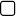 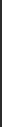 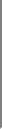 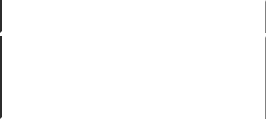 or Section 30(h) of the Investment Company Act of 1940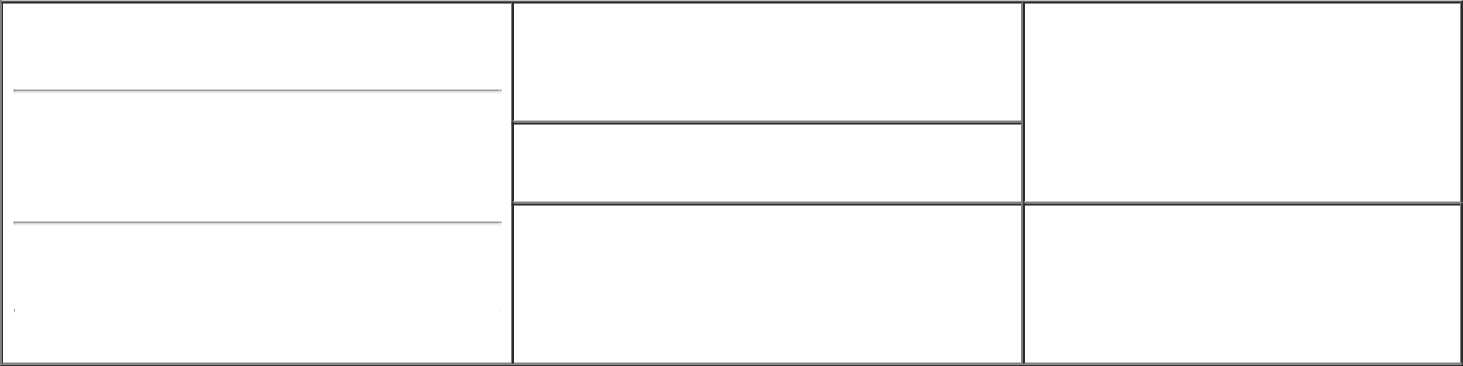 1. Name and Address of Reporting Person*REUVERS DANIEL L.(Last)	(First)	(Middle)3701 WAYZATA BLVD.SUITE 3002. Issuer Name and Ticker or Trading SymbolTACTILE SYSTEMS TECHNOLOGY INCTCMD ]3. Date of Earliest Transaction (Month/Day/Year)02/25/2021Relationship of Reporting Person(s) to Issuer (Check all applicable)President and CEO4. If Amendment, Date of Original Filed (Month/Day/Year)	6. Individual or Joint/Group Filing (Check ApplicableLine)X	Form filed by One Reporting PersonForm filed by More than One ReportingPerson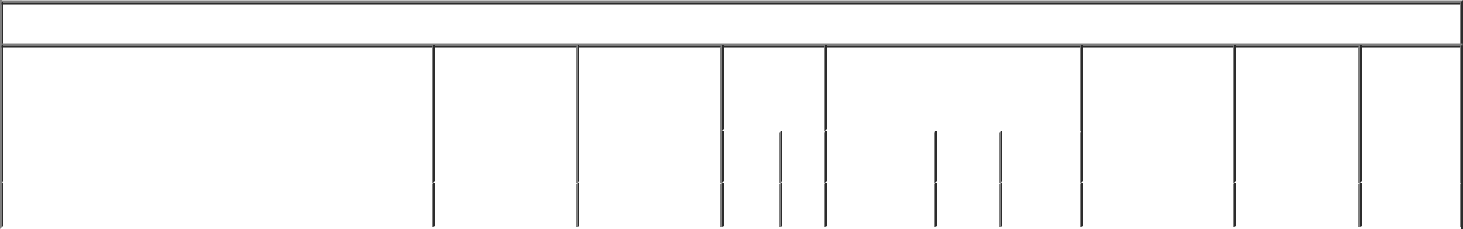 Table I - Non-Derivative Securities Acquired, Disposed of, or Beneficially Owned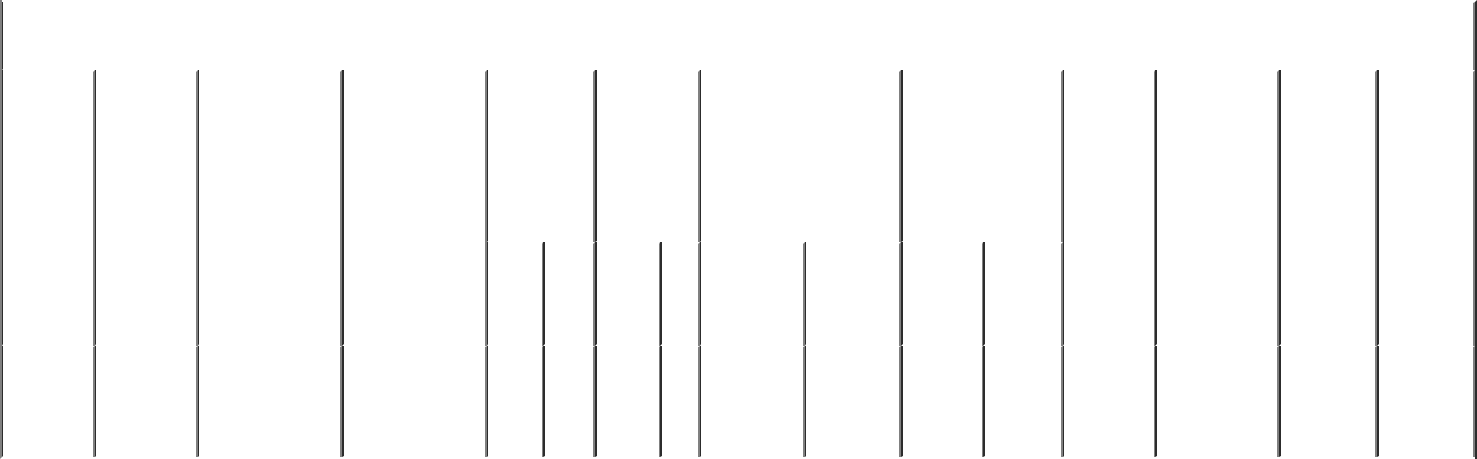 Intentional misstatements or omissions of facts constitute Federal Criminal Violations See 18 U.S.C. 1001 and 15 U.S.C. 78ff(a). Note: File three copies of this Form, one of which must be manually signed. If space is insufficient, see Instruction 6 for procedure.Persons who respond to the collection of information contained in this form are not required to respond unless the form displays a currently valid OMB Number.UNITED STATES SECURITIES AND EXCHANGE COMMISSIONWashington, D.C. 20549Washington, D.C. 20549OMB APPROVALOMB APPROVALOMB APPROVALOMB APPROVALOMB APPROVALOMB APPROVALSTATEMENT OF CHANGES IN BENEFICIAL OWNERSHIPSTATEMENT OF CHANGES IN BENEFICIAL OWNERSHIPOMB Number:3235-0287STATEMENT OF CHANGES IN BENEFICIAL OWNERSHIPEstimated average burdenEstimated average burdenEstimated average burdenEstimated average burdenEstimated average burdenEstimated average burdenFiled pursuant to Section 16(a) of the Securities Exchange Act of 1934hours per response:0.5Filed pursuant to Section 16(a) of the Securities Exchange Act of 1934Filed pursuant to Section 16(a) of the Securities Exchange Act of 1934XDirector10% OwnerXOfficer (give titleOther (specifyXbelow)below)below)below)(Street)(Street)MINNEAPOLIS MNMINNEAPOLIS MN55416(City)(State)(Zip)1. Title of Security (Instr. 3)1. Title of Security (Instr. 3)1. Title of Security (Instr. 3)2. Transaction2. Transaction2A. Deemed2A. Deemed3.3.4. Securities Acquired (A) or4. Securities Acquired (A) or4. Securities Acquired (A) or4. Securities Acquired (A) or4. Securities Acquired (A) or4. Securities Acquired (A) or5. Amount of5. Amount of5. Amount of5. Amount of6. Ownership6. Ownership6. Ownership7. Nature7. Nature7. Nature7. NatureDateExecution Date,Execution Date,TransactionTransactionDisposed Of (D) (Instr. 3, 4 andDisposed Of (D) (Instr. 3, 4 andDisposed Of (D) (Instr. 3, 4 andDisposed Of (D) (Instr. 3, 4 andDisposed Of (D) (Instr. 3, 4 andDisposed Of (D) (Instr. 3, 4 andSecuritiesSecuritiesForm: DirectForm: DirectForm: Directof Indirectof Indirectof Indirectof Indirect(Month/Day/Year)(Month/Day/Year)if anyCode (Instr.Code (Instr.5)BeneficiallyBeneficiallyBeneficiallyBeneficially(D) or Indirect(D) or Indirect(D) or IndirectBeneficialBeneficialBeneficialBeneficial(Month/Day/Year)  8)(Month/Day/Year)  8)(Month/Day/Year)  8)(Month/Day/Year)  8)Owned FollowingOwned FollowingOwned FollowingOwned Following(I) (Instr. 4)(I) (Instr. 4)(I) (Instr. 4)OwnershipOwnershipOwnershipOwnershipReportedReported(Instr. 4)(Instr. 4)(Instr. 4)(Instr. 4)(A) orReportedReported(Instr. 4)(Instr. 4)(Instr. 4)(Instr. 4)Code  VAmountAmount(A) orPricePriceTransaction(s)Transaction(s)Transaction(s)Transaction(s)Code  VAmountAmount(D)PricePrice(Instr. 3 and 4)(Instr. 3 and 4)(Instr. 3 and 4)(Instr. 3 and 4)(D)(Instr. 3 and 4)(Instr. 3 and 4)(Instr. 3 and 4)(Instr. 3 and 4)Common StockCommon Stock02/25/202102/25/2021A7,267(1)7,267(1)7,267(1)A$0$026,69126,69126,69126,69126,691DTable II - Derivative Securities Acquired, Disposed of, or Beneficially OwnedTable II - Derivative Securities Acquired, Disposed of, or Beneficially OwnedTable II - Derivative Securities Acquired, Disposed of, or Beneficially OwnedTable II - Derivative Securities Acquired, Disposed of, or Beneficially OwnedTable II - Derivative Securities Acquired, Disposed of, or Beneficially OwnedTable II - Derivative Securities Acquired, Disposed of, or Beneficially OwnedTable II - Derivative Securities Acquired, Disposed of, or Beneficially OwnedTable II - Derivative Securities Acquired, Disposed of, or Beneficially OwnedTable II - Derivative Securities Acquired, Disposed of, or Beneficially OwnedTable II - Derivative Securities Acquired, Disposed of, or Beneficially OwnedTable II - Derivative Securities Acquired, Disposed of, or Beneficially OwnedTable II - Derivative Securities Acquired, Disposed of, or Beneficially OwnedTable II - Derivative Securities Acquired, Disposed of, or Beneficially OwnedTable II - Derivative Securities Acquired, Disposed of, or Beneficially OwnedTable II - Derivative Securities Acquired, Disposed of, or Beneficially OwnedTable II - Derivative Securities Acquired, Disposed of, or Beneficially Owned(e.g., puts, calls, warrants, options, convertible securities)(e.g., puts, calls, warrants, options, convertible securities)(e.g., puts, calls, warrants, options, convertible securities)(e.g., puts, calls, warrants, options, convertible securities)(e.g., puts, calls, warrants, options, convertible securities)(e.g., puts, calls, warrants, options, convertible securities)(e.g., puts, calls, warrants, options, convertible securities)(e.g., puts, calls, warrants, options, convertible securities)(e.g., puts, calls, warrants, options, convertible securities)(e.g., puts, calls, warrants, options, convertible securities)(e.g., puts, calls, warrants, options, convertible securities)(e.g., puts, calls, warrants, options, convertible securities)(e.g., puts, calls, warrants, options, convertible securities)1. Title of2.3. Transaction3A. Deemed4.5. Number5. Number6. Date Exercisable and6. Date Exercisable and6. Date Exercisable and6. Date Exercisable and6. Date Exercisable and7. Title and Amount7. Title and Amount7. Title and Amount7. Title and Amount8. Price of8. Price of8. Price of9. Number of9. Number of9. Number of9. Number of10.11. Nature11. Nature11. Nature11. NatureDerivativeConversionDateExecution Date,TransactionofExpiration DateExpiration DateExpiration Dateof Securitiesof Securitiesof Securitiesof SecuritiesDerivativeDerivativeDerivativederivativederivativeOwnershipof Indirectof Indirectof Indirectof IndirectSecurityor Exercise(Month/Day/Year)if anyCode (Instr.DerivativeDerivative(Month/Day/Year)(Month/Day/Year)(Month/Day/Year)(Month/Day/Year)(Month/Day/Year)UnderlyingUnderlyingSecuritySecuritySecuritySecuritiesSecuritiesForm:BeneficialBeneficialBeneficialBeneficial(Instr. 3)Price of(Month/Day/Year)8)SecuritiesSecuritiesDerivative SecurityDerivative SecurityDerivative SecurityDerivative Security(Instr. 5)(Instr. 5)(Instr. 5)BeneficiallyBeneficiallyBeneficiallyBeneficiallyDirect (D)OwnershipOwnershipOwnershipOwnershipDerivativeAcquiredAcquired(Instr. 3 and 4)(Instr. 3 and 4)(Instr. 3 and 4)(Instr. 3 and 4)OwnedOwnedor Indirect(Instr. 4)(Instr. 4)(Instr. 4)(Instr. 4)Security(A) orFollowingFollowing(I) (Instr. 4)DisposedDisposedReportedReportedof (D) (Instr.of (D) (Instr.Transaction(s)Transaction(s)Transaction(s)Transaction(s)3, 4 and 5)3, 4 and 5)(Instr. 4)(Instr. 4)AmountAmountororDateDateExpirationExpirationExpirationNumberNumberCode  V(A)(D)DateDateExpirationExpirationExpirationTitleTitleofofCode  V(A)(D)ExercisableExercisableDateDateDateTitleTitleSharesSharesEmployeeStock(2)(2)CommonCommon19,45619,456Option$51.602/25/2021A19,456(2)(2)02/25/202802/25/202802/25/2028CommonCommon19,45619,456$0$019,45619,456D(right toStockbuy)Explanation of Responses:Explanation of Responses:Explanation of Responses:1. The restricted stock units ("RSUs") vest as follows: one-third of the RSUs vest on each of the first three anniversaries of the grant date.1. The restricted stock units ("RSUs") vest as follows: one-third of the RSUs vest on each of the first three anniversaries of the grant date.1. The restricted stock units ("RSUs") vest as follows: one-third of the RSUs vest on each of the first three anniversaries of the grant date.1. The restricted stock units ("RSUs") vest as follows: one-third of the RSUs vest on each of the first three anniversaries of the grant date.1. The restricted stock units ("RSUs") vest as follows: one-third of the RSUs vest on each of the first three anniversaries of the grant date.1. The restricted stock units ("RSUs") vest as follows: one-third of the RSUs vest on each of the first three anniversaries of the grant date.1. The restricted stock units ("RSUs") vest as follows: one-third of the RSUs vest on each of the first three anniversaries of the grant date.1. The restricted stock units ("RSUs") vest as follows: one-third of the RSUs vest on each of the first three anniversaries of the grant date.1. The restricted stock units ("RSUs") vest as follows: one-third of the RSUs vest on each of the first three anniversaries of the grant date.1. The restricted stock units ("RSUs") vest as follows: one-third of the RSUs vest on each of the first three anniversaries of the grant date.1. The restricted stock units ("RSUs") vest as follows: one-third of the RSUs vest on each of the first three anniversaries of the grant date.1. The restricted stock units ("RSUs") vest as follows: one-third of the RSUs vest on each of the first three anniversaries of the grant date.1. The restricted stock units ("RSUs") vest as follows: one-third of the RSUs vest on each of the first three anniversaries of the grant date.1. The restricted stock units ("RSUs") vest as follows: one-third of the RSUs vest on each of the first three anniversaries of the grant date.2. The stock option vests as follows: one-third of the stock option vests on each of the first three anniversaries of the grant date.2. The stock option vests as follows: one-third of the stock option vests on each of the first three anniversaries of the grant date.2. The stock option vests as follows: one-third of the stock option vests on each of the first three anniversaries of the grant date.2. The stock option vests as follows: one-third of the stock option vests on each of the first three anniversaries of the grant date.2. The stock option vests as follows: one-third of the stock option vests on each of the first three anniversaries of the grant date.2. The stock option vests as follows: one-third of the stock option vests on each of the first three anniversaries of the grant date.2. The stock option vests as follows: one-third of the stock option vests on each of the first three anniversaries of the grant date.2. The stock option vests as follows: one-third of the stock option vests on each of the first three anniversaries of the grant date.2. The stock option vests as follows: one-third of the stock option vests on each of the first three anniversaries of the grant date.2. The stock option vests as follows: one-third of the stock option vests on each of the first three anniversaries of the grant date.2. The stock option vests as follows: one-third of the stock option vests on each of the first three anniversaries of the grant date.2. The stock option vests as follows: one-third of the stock option vests on each of the first three anniversaries of the grant date./s/ Jonathan R. Zimmerman,/s/ Jonathan R. Zimmerman,/s/ Jonathan R. Zimmerman,/s/ Jonathan R. Zimmerman,/s/ Jonathan R. Zimmerman,/s/ Jonathan R. Zimmerman,/s/ Jonathan R. Zimmerman,/s/ Jonathan R. Zimmerman,03/02/202103/02/202103/02/202103/02/2021Attorney-in-FactAttorney-in-FactAttorney-in-FactAttorney-in-Fact03/02/202103/02/202103/02/202103/02/2021Attorney-in-FactAttorney-in-FactAttorney-in-FactAttorney-in-Fact** Signature of Reporting Person** Signature of Reporting Person** Signature of Reporting Person** Signature of Reporting Person** Signature of Reporting Person** Signature of Reporting Person** Signature of Reporting Person** Signature of Reporting PersonDateReminder: Report on a separate line for each class of securities beneficially owned directly or indirectly.Reminder: Report on a separate line for each class of securities beneficially owned directly or indirectly.Reminder: Report on a separate line for each class of securities beneficially owned directly or indirectly.Reminder: Report on a separate line for each class of securities beneficially owned directly or indirectly.Reminder: Report on a separate line for each class of securities beneficially owned directly or indirectly.Reminder: Report on a separate line for each class of securities beneficially owned directly or indirectly.Reminder: Report on a separate line for each class of securities beneficially owned directly or indirectly.Reminder: Report on a separate line for each class of securities beneficially owned directly or indirectly.Reminder: Report on a separate line for each class of securities beneficially owned directly or indirectly.* If the form is filed by more than one reporting person, see Instruction 4 (b)(v).* If the form is filed by more than one reporting person, see Instruction 4 (b)(v).* If the form is filed by more than one reporting person, see Instruction 4 (b)(v).* If the form is filed by more than one reporting person, see Instruction 4 (b)(v).* If the form is filed by more than one reporting person, see Instruction 4 (b)(v).* If the form is filed by more than one reporting person, see Instruction 4 (b)(v).